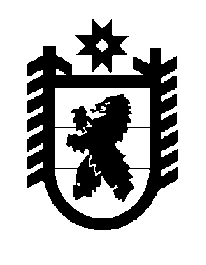 Российская Федерация Республика Карелия    ПРАВИТЕЛЬСТВО РЕСПУБЛИКИ КАРЕЛИЯПОСТАНОВЛЕНИЕ                                 от 17 февраля 2014 года № 35-П г. Петрозаводск О внесении изменений в Положение о Министерстве экономического развития Республики КарелияПравительство Республики Карелия п о с т а н о в л я е т:Внести в Положение о Министерстве экономического развития  Республики Карелия, утвержденное постановлением Правительства Республики Карелия от  8 октября 2010 года № 211-П «Об утверждении Положения о Министерстве экономического развития  Республики Карелия»  (Собрание законодательства  Республики Карелия, 2010, № 10, ст. 1302;  2011, № 2, ст. 169; № 7, ст. 1078; № 8, ст. 1231; № 10, ст. 1650; 2012,  № 1, ст. 68; № 2, ст. 245;  № 8, ст. 1472; № 11, ст. 2027; № 12,                   ст. 2247; 2013, № 2, ст. 250; № 5, ст. 796; Карелия, 2013, 20 августа,                     12 сентября, 17 декабря, 24 декабря), следующие изменения:в пункте 1 слова «контроля за размещением заказов на поставки товаров, выполнение работ, оказание услуг для государственных нужд Республики Карелия или нужд бюджетного учреждения Республики Карелия, а также в случаях, предусмотренных законодательством, для нужд муниципальных образований в Республике Карелия или нужд муниципального бюджетного учреждения» заменить словами «контроля за соблюдением законодательства Российской Федерации и иных нормативных правовых актов о контрактной системе в сфере закупок товаров, работ, услуг для обеспечения нужд Республики Карелия»;в пункте 9:подпункты 65-68 изложить в следующей редакции:«65) согласовывает возможность заключения государственного контракта с единственным поставщиком (подрядчиком, исполнителем) в случаях, установленных законодательством Российской Федерации;рассматривает уведомления заказчиков об осуществлении закупки у единственного поставщика (подрядчика, исполнителя) в случаях, предусмотренных законодательством Российской Федерации;66)  проводит плановые проверки в отношении заказчиков, контрактных служб, контрактных управляющих, комиссий по осуществлению закупок и их членов, уполномоченных органов, уполномоченных учреждений при осуществлении закупок для обеспече-ния нужд Республики Карелия в отношении специализированных организаций, выполняющих в соответствии с Федеральным законом от 5 апреля 2013 года № 44-ФЗ «О контрактной системе в сфере закупок товаров, работ, услуг для обеспечения государственных и муниципальных нужд» отдельные полномочия в рамках осуществления закупок для обеспечения нужд Республики Карелия;проводит внеплановые проверки в отношении заказчиков, контрактных служб, контрактных управляющих, комиссий по осуществлению закупок и их членов, уполномоченных органов, уполномоченных учреждений при осуществлении закупок для обеспечения нужд Республики Карелия и муниципальных нужд муниципальных образований, находящихся на территории Республики Карелия, в отношении специализированных организаций, выполняющих в соответствии с Федеральным законом от 5 апреля 2013 года № 44-ФЗ «О контрактной системе в сфере закупок товаров, работ, услуг для обеспечения государственных и муниципальных нужд» отдельные полномочия в рамках осуществления закупок для обеспечения нужд Республики Карелия и муниципальных нужд муниципальных образований, находящихся на территории Республики Карелия;67) рассматривает жалобы на действия (бездействие) заказчика, уполномоченного органа, уполномоченного учреждения, специализированной организации, комиссии по осуществлению закупок, ее членов, должностных лиц контрактной службы, контрактного управляющего в отношении закупок для обеспечения нужд Республики Карелия и муниципальных нужд муниципальных образований, находящихся на территории Республики Карелия;68) приостанавливает определение поставщика (подрядчика, исполнителя) и заключение контракта до рассмотрения жалобы по существу в соответствии с законодательством Российской Федерации;»;дополнить подпунктом 68.1 следующего содержания:«68.1) оказывает консультационную помощь по вопросам осуществления контроля за соблюдением законодательства Российской Федерации и иных нормативных правовых актов о контрактной системе в сфере закупок товаров, работ, услуг для обеспечения нужд Республики Карелия и муниципальных нужд муниципальных образований, находящихся на территории Республики Карелия;»; 3) в пункте 10:абзацы шестой и седьмой подпункта 9 изложить в следующей редакции:«- о признании осуществленных закупок недействительными в соответствии с Гражданским кодексом Российской Федерации;- о признании государственного контракта недействительным, если будет установлена личная заинтересованность руководителя заказчика, члена комиссии по осуществлению закупок, руководителя контрактной службы заказчика, контрактного управляющего в заключении и исполнении контракта;»;подпункты 10, 11 признать утратившими силу.            Глава Республики  Карелия                                                            А.П. Худилайнен